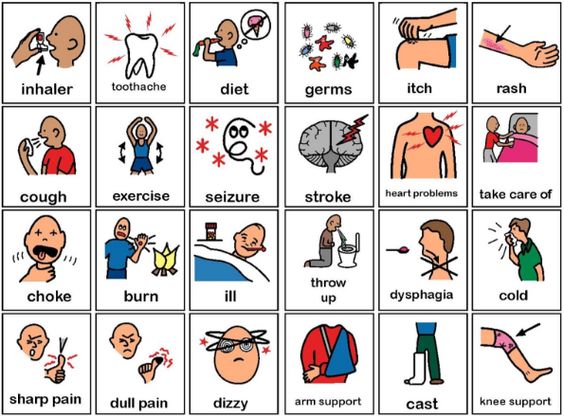 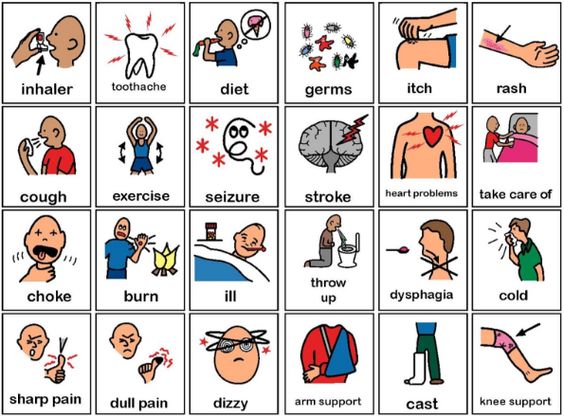 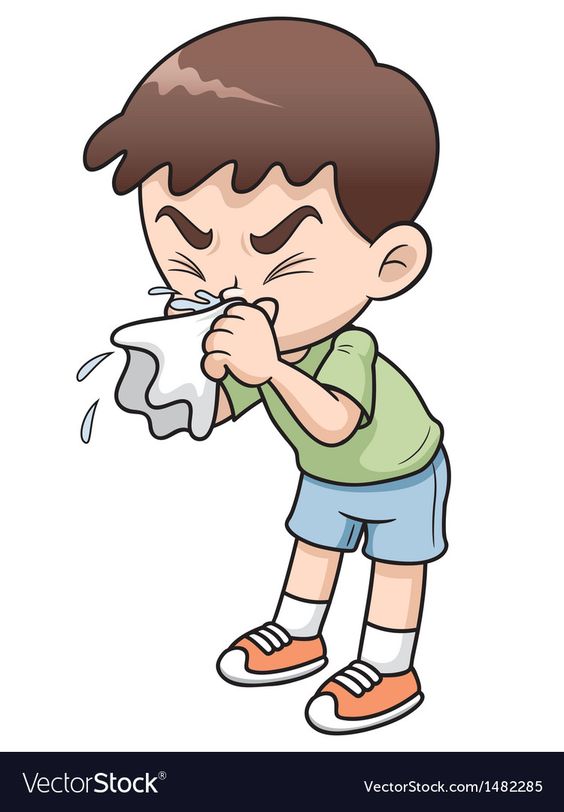 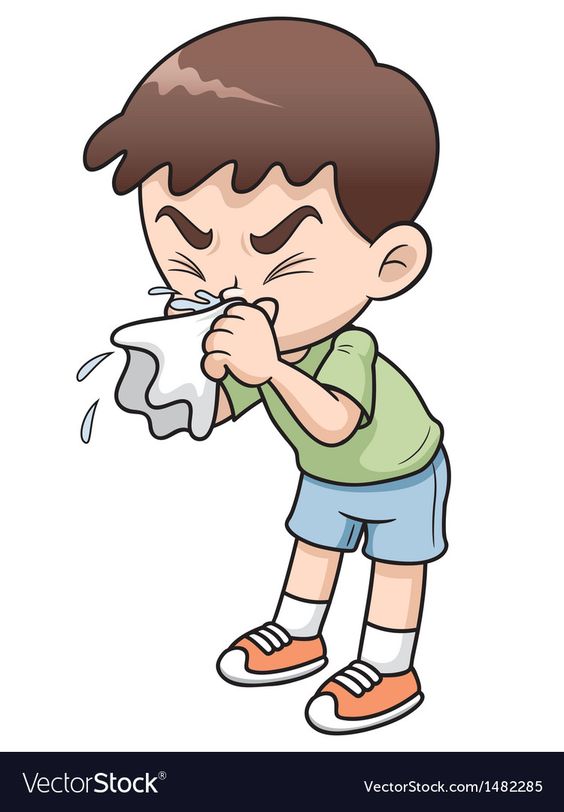 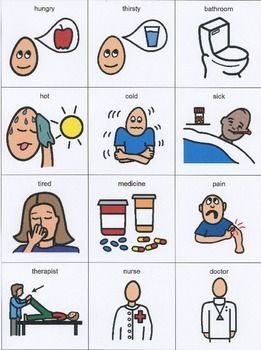 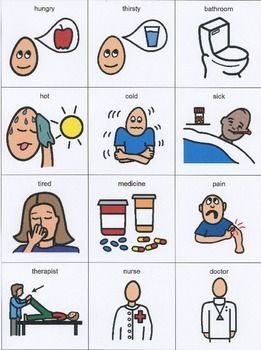 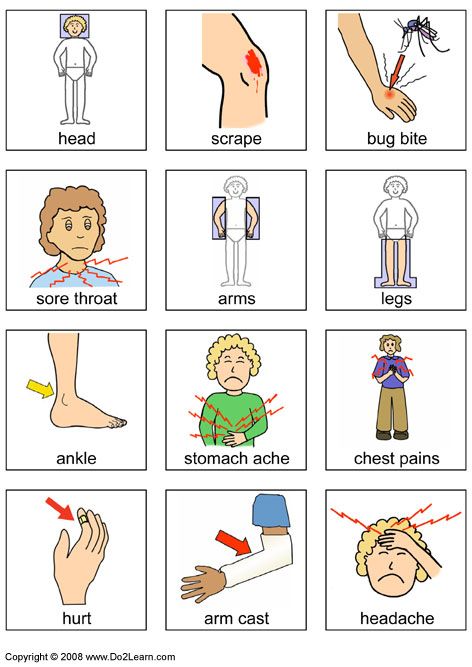 UZ POMOĆ RODITELJA, POGLEDAJ SLIČICE I PROČITAJ REČENICE. SPOJI SLIKU NA LIJEVOJ STRANI S ODGOVARAJUĆOM REČENICOM NA DESNOJ.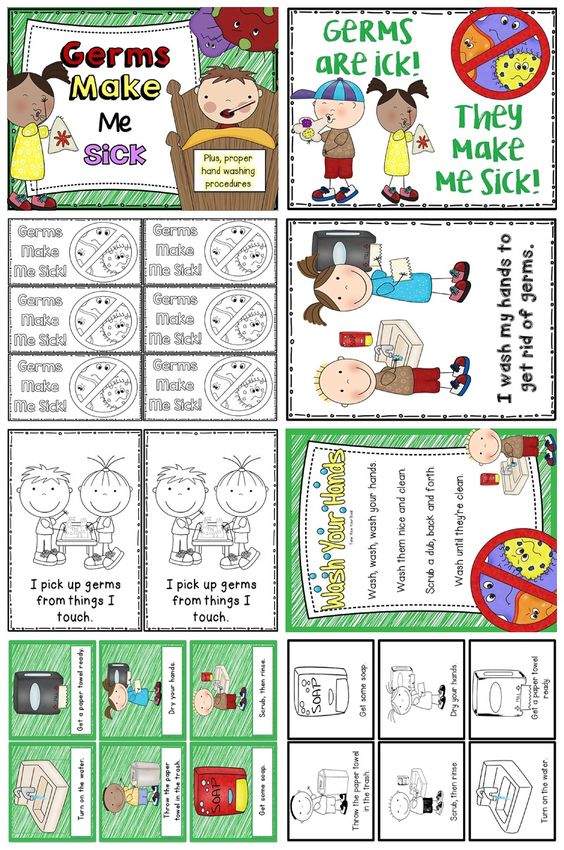 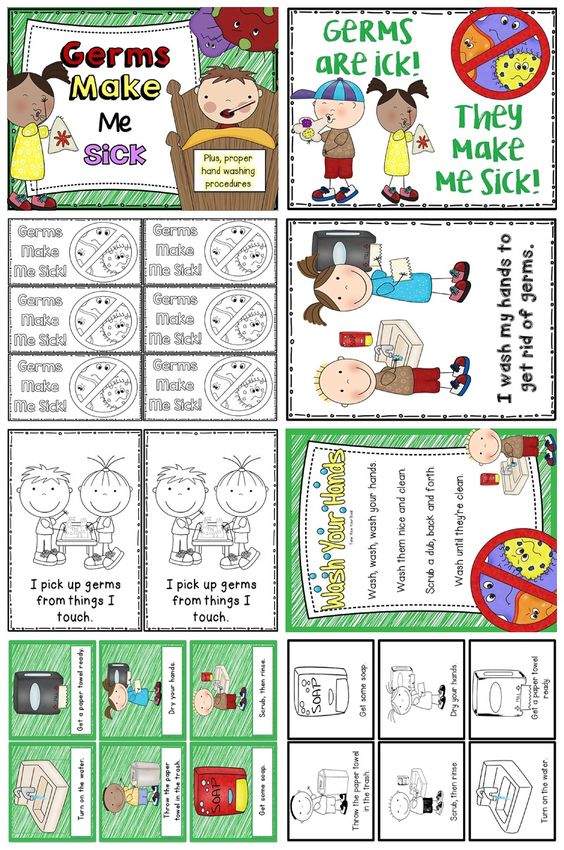 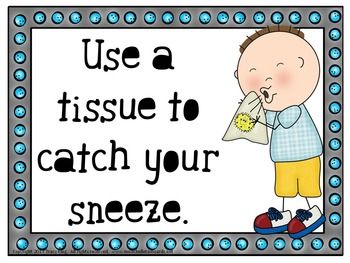 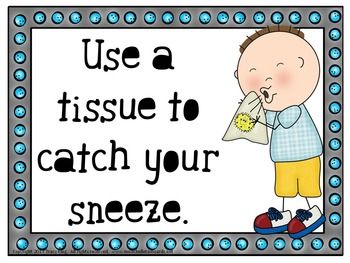 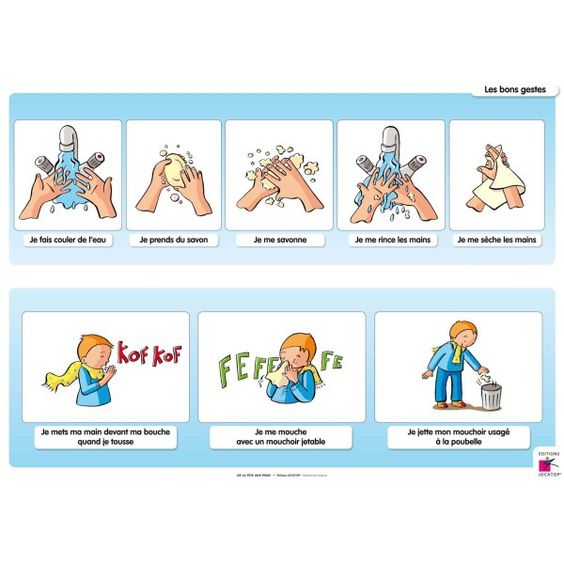 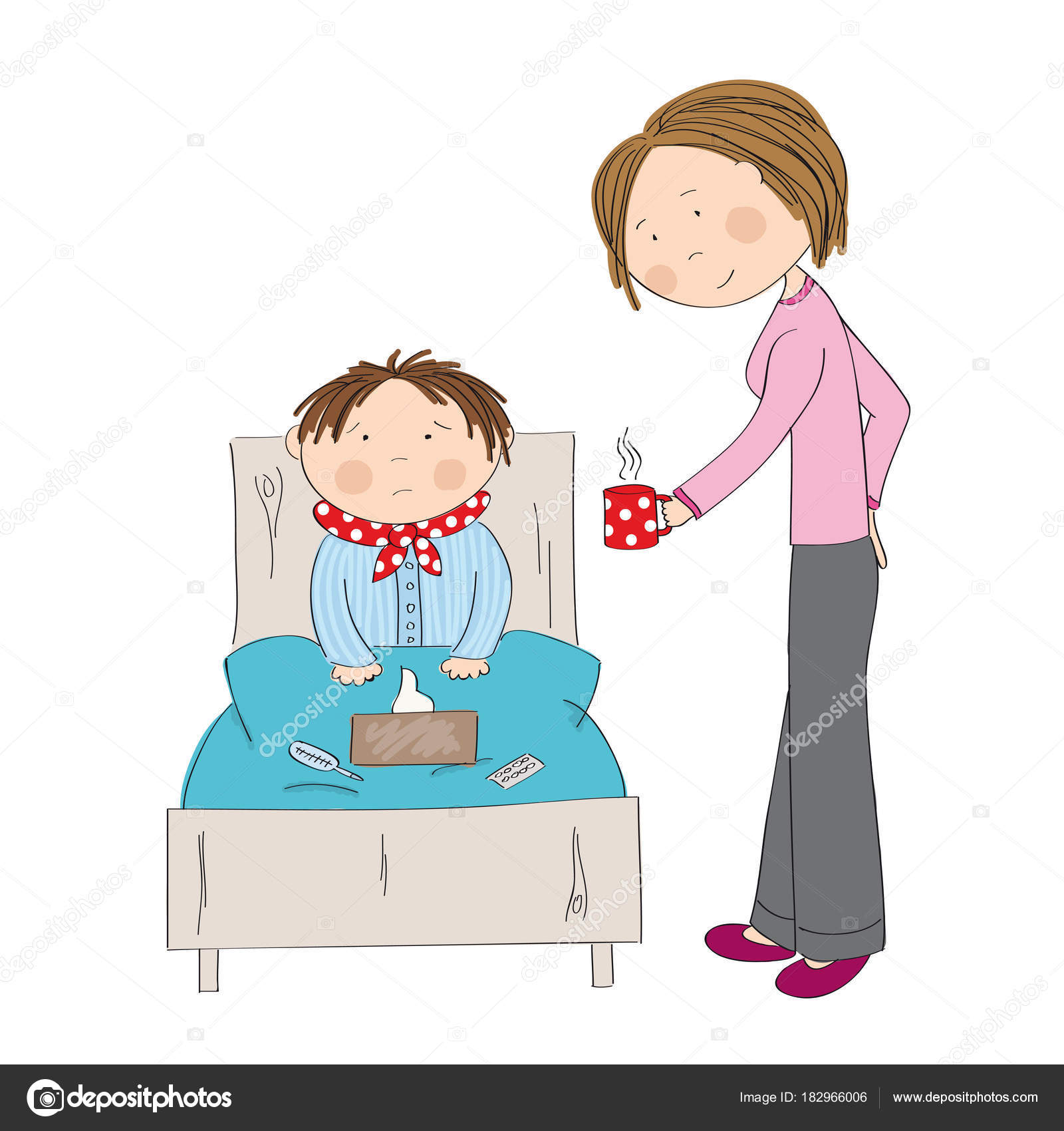 